В соответствии с подпунктом 3 пункта 2  статьи 39.4 Земельного кодекса Российской Федерации, Федеральным законом от 25.10.2001 № 137-ФЗ «О введении в действие Земельного кодекса Российской Федерации», постановлением Кабинета Министров Чувашской Республики от 26.10.2007 № 269, Законом Чувашской Республики от 15.05.2021 №  31 «О преобразовании муниципальных образований Шумерлинского района Чувашской Республики и о внесении изменений в Закон Чувашской Республики «Об установлении границ муниципальных образований Чувашской Республики и наделении их статусом городского, сельского поселения, муниципального района и городского округа»  Собрание депутатов Шумерлинского муниципального округаЧувашской Республики решило:1. Утвердить прилагаемый Порядок определения цены выкупа земельных участков,   находящихся в муниципальной собственности Шумерлинского муниципального округа Чувашской Республики, без проведения торгов. 2. Признать утратившими силу:- решение Собрания депутатов Шумерлинского района от 28.09.2012 № 27/3 «Об утверждении  порядка определения цены выкупа земельных участков, находящихся в муниципальной собственности Шумерлинского района Чувашской Республики»;- решение Собрания депутатов Шумерлинского района от 05.03.2015 № 55/6 «О внесении изменений в решение Собрания депутатов Шумерлинского района от 28.09.2012 № 27/3»;  - решение Собрания депутатов Шумерлинского района от 20.10.2016 № 14/1 «О внесении изменений в решение Собрания депутатов Шумерлинского района от 28.09.2012 № 27/3»;  - решение Собрания депутатов Шумерлинского района от 26.07.2019 № 58/3 «О внесении изменения в решение Собрания депутатов Шумерлинского района от 28.09.2012 № 27/3»;- решение Собрания депутатов Большеалгашинского сельского поселения от 15.06.2015 № 54/3 «Об утверждении  порядка определения цены выкупа земельных участков, находящихся в муниципальной собственности Большеалгашинского сельского поселения Шумерлинского района Чувашской Республики»;- решение Собрания депутатов Егоркинского сельского поселения от 29.05.2015 № 59/1 «Об утверждении  порядка определения цены выкупа земельных участков, находящихся в муниципальной собственности Егоркинского сельского поселения Шумерлинского района Чувашской Республики»;- решение Собрания депутатов Краснооктябрьского сельского поселения от 28.05.2015 № 57/1 «Об утверждении  порядка определения цены выкупа земельных участков, находящихся в муниципальной собственности Краснооктябрьского сельского поселения Шумерлинского района Чувашской Республики»;- решение Собрания депутатов Магаринского сельского поселения от 21.05.2015 № 53/2 «Об утверждении  порядка определения цены выкупа земельных участков, находящихся в муниципальной собственности Магаринского сельского поселения Шумерлинского района Чувашской Республики»;- решение Собрания депутатов Нижнекумашкинского сельского поселения от 04.09.2015 № 43/4 «Об утверждении  порядка определения цены выкупа земельных участков, находящихся в муниципальной собственности Нижнекумашкинского сельского поселения Шумерлинского района Чувашской Республики»;- решение Собрания депутатов Русско-Алгашинского сельского поселения от 15.06.2015 № 60/3 «Об утверждении  порядка определения цены выкупа земельных участков, находящихся в муниципальной собственности Русско-Алгашинского сельского поселения Шумерлинского района Чувашской Республики»;- решение Собрания депутатов Торханского сельского поселения от 20.05.2015 № 51/2 «Об утверждении  порядка определения цены выкупа земельных участков, находящихся в муниципальной собственности Торханского сельского поселения Шумерлинского района Чувашской Республики»;- решение Собрания депутатов Туванского сельского поселения от 27.05.2015 № 54/2 «Об утверждении  порядка определения цены выкупа земельных участков, находящихся в муниципальной собственности Туванского сельского поселения Шумерлинского района Чувашской Республики»;- решение Собрания депутатов Ходарского сельского поселения от 15.06.2015 № 47/3 «Об утверждении  порядка определения цены выкупа земельных участков, находящихся в муниципальной собственности Ходарского  сельского поселения Шумерлинского района Чувашской Республики»;- решение Собрания депутатов Шумерлинского сельского поселения от 27.04.2015 № 45/4 «Об утверждении  порядка определения цены выкупа земельных участков, находящихся в муниципальной собственности Шумерлинского сельского поселения Шумерлинского района Чувашской Республики»;- решение Собрания депутатов Юманайского сельского поселения от 15.06.2015 № 49/3 «Об утверждении  порядка определения цены выкупа земельных участков, находящихся в муниципальной собственности Юманайского сельского поселения Шумерлинского района Чувашской Республики».3. Настоящее решение вступает в силу после его официального опубликования в издании «Вестник Шумерлинского района» и распространяется на правоотношения, возникшие с 1 января 2022 года.4. Настоящее решение подлежит размещению на официальном сайте Шумерлинского муниципального округа в сети Интернет.Председатель Собрания депутатов Шумерлинского муниципального округа Чувашской Республики                                                                                           Б. Г. ЛеонтьевГлава Шумерлинского муниципального округа                                                   Л. Г. Рафинов                 Чувашской РеспубликиУтвержден  решением Собрания депутатов Шумерлинского муниципального округаЧувашской Республикиот 04.02.2022 № 6/10П О Р Я Д О Копределения цены выкупа земельных участков, находящихся в муниципальной  собственности Шумерлинского муниципального округа Чувашской Республики, без проведения торгов1. С 1 июля . собственники зданий, строений, сооружений приобретают в собственность находящиеся у них на праве аренды земельные участки по цене, установленной по правилам и в порядке, которые предусмотрены пунктом 1 постановления Кабинета Министров Чувашской Республики от 26.10.2007 № 269 «О размерах платы за землю», в случаях, если:в период со дня вступления в силу Федерального закона "О введении в действие Земельного кодекса Российской Федерации" до 1 июля . в отношении таких земельных участков осуществлено переоформление права постоянного (бессрочного) пользования на право аренды;такие земельные участки образованы из земельных участков, указанных в абзаце втором настоящего пункта.До 1 января 2016 г. земельные участки, на которых расположены линии электропередачи, линии связи, трубопроводы, дороги, железнодорожные линии и другие подобные сооружения (линейные объекты), могут приобрести в собственность юридические лица, указанные в пункте 2 статьи 3 Федерального закона от 25 октября . № 137-ФЗ "О введении в действие Земельного кодекса Российской Федерации", по ценам, предусмотренным соответственно пунктами 1 и 2 постановления Кабинета Министров Чувашской Республики от 26.10.2007 № 269 «О размерах платы за землю». 2. При приобретении в собственность с 1 июля 2012 года  земельных участков, находящихся  в муниципальной собственности Шумерлинского муниципального округа Чувашской Республики, цена земельных участков устанавливается в размере их кадастровой стоимости, за исключением случаев приобретения:гражданами, являющимися собственниками зданий, строений, сооружений, расположенных на таких земельных участках, предназначенных для индивидуального жилищного строительства, а также на земельных участках, расположенных в границах населенного пункта и предназначенных для ведения личного подсобного хозяйства (на приусадебных земельных участках), а также социально ориентированными некоммерческими организациями, являющимися собственниками расположенных на таких земельных участках зданий, строений, сооружений либо помещений, если федеральными законами для указанных собственников не установлен иной порядок приобретения земельных участков в собственность;членами некоммерческой организации, созданной гражданами или некоммерческой организацией, если это предусмотрено решением общего собрания членов этой некоммерческой организации, земельных участков, образованных из земельного участка, предоставленного такой некоммерческой организации для комплексного освоения территории в целях индивидуального жилищного строительства;членами некоммерческих организаций, созданных гражданами, земельных участков,   образованных из предоставленного этой некоммерческой организации земельного участка для ведения садоводства, огородничества, дачного хозяйства (за исключением земельных участков, отнесенных к имуществу общего пользования);членами садоводческого или огороднического некоммерческого товарищества земельных участков, образованных из земельного участка, предоставленного такому товариществу, за исключением земельных участков общего назначения;некоммерческой организацией, созданной гражданами, земельных участков,  образованных в результате раздела земельного участка, предоставленного такой некоммерческой организации для комплексного освоения территории в целях индивидуального жилищного строительства, и относящихся к имуществу общего пользования;в отношении которых цена земельных участков устанавливается в размере десятикратной ставки земельного налога за единицу площади земельного участка;резидентами индустриальных (промышленных) парков, резидентами территорий опережающего социально-экономического развития, создаваемых на территориях монопрофильных муниципальных образований Российской Федерации (моногородов), инвесторами масштабных и (или) приоритетных инвестиционных проектов, являющимися собственниками зданий, сооружений, расположенных на земельных участках, находящихся на территориях индустриальных (промышленных) парков, территориях опережающего социально-экономического развития, создаваемых на территориях монопрофильных муниципальных образований Российской Федерации (моногородов), реализации масштабных и (или) приоритетных инвестиционных проектов, в отношении которых цена земельных участков устанавливается в размере 15 процентов кадастровой стоимости земельного участка.ЧĂВАШ РЕСПУБЛИКИ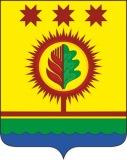 ЧУВАШСКАЯ РЕСПУБЛИКАÇĚМĚРЛЕ МУНИЦИПАЛЛĂОКРУГĔН ДЕПУТАТСЕН ПУХĂВĚЙЫШĂНУ04.02.2022 6/10 №Çемěрле хулиСОБРАНИЕ ДЕПУТАТОВШУМЕРЛИНСКОГО МУНИЦИПАЛЬНОГО ОКРУГАРЕШЕНИЕ04.02.2022 № 6/10город ШумерляОб утверждении порядка определения цены выкупа земельных участков, находящихся в муниципальной собственности Шумерлинского муниципального округа Чувашской Республики, без проведения торгов